ЗАЯВКА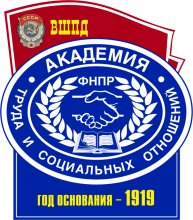 НА УЧАСТИЕ В КОНФЕРЕНЦИИ*Фамилия:_________________________________________________________Имя:_____________________________________________________________Отчество:_________________________________________________________Страна, город, название учебного заведения: ____________________________________________________________________________________________________________________________________Тема выступления:____________________________________________________________________________________________________________________________________Пожалуйста, направьте Вашу заявку координатору конференции Матвеевой Ирине Владимировне:    Тел./факс:  (499) 432 33 18E-mail:    kafedra.fl@mail.ru   *Заявка заполняется на русском и иностранном языке